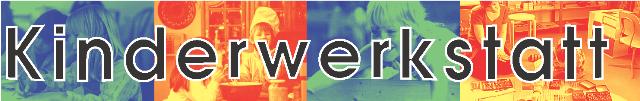 Änderungen Besuch KinderkrippevonBisher besuchte ich an folgenden Tagen die KinderkrippeNeu möchte ich an den folgenden Tagen kommen:Gültig ab: 					_Unterschrift Eltern:Unterschrift Gruppenleitung:MoDiMiDoFrMorgenNachmittagGanzer TagMoDiMiDoFrMorgenNachmittagGanzer Tag